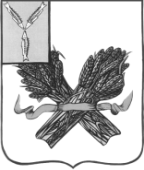 У П Р А В Л Е Н И Е  О Б Р А З О В А Н И ЯАДМИНИСТРАЦИЯПУГАЧЕВСКОГО МУНИЦИПАЛЬНОГО РАЙОНАСАРАТОВСКОЙ ОБЛАСТИП Р И К А Зот   3  апреля  2014 года 								№ 109О проведении ярмарки учебных местВ соответствии с планом работы управления образования администрации Пугачевского муниципального района, МУ «Методический центр», в целях профориентационной работы с  обучающимися общеобразовательных учреждений,  в рамках «Фестиваля профессий»                      18 апреля 2014 года  на базе Пугачевского филиала Саратовского государственного аграрного университета имени Н.И. Вавилова  состоится Ярмарка учебных мест. Начало регистрации в 9.45 час.	На основании вышеизложенногоприказываю:Руководителям общеобразовательных учреждений:Рекомендовать обеспечить участие учащихся 9-х, 11-х классов в Ярмарке учебных мест. Назначить руководителей групп и сопровождающих из числа администрации и педагогических работников образовательных учреждений.Ответственность за создание безопасных условий для жизни и здоровья учащихся школ во время проведения Ярмарки, в пути следования к месту проведения  мероприятия и обратно возложить на руководителей групп и сопровождающих лиц.Руководителям МОУ «СОШ № 1 г. Пугачева имени Т.Г. Мазура»,                                МОУ «СОШ № 2 г. Пугачева», МОУ «СОШ № 3 г. Пугачева»,                 МОУ «СОШ № 13 г. Пугачева», МОУ «СОШ № 14  г. Пугачева имени П.А. Столыпина» организовать подготовку выступлений с информацией о проводимой на базе общеобразовательного учреждения профориентационной работе и  профессиональной подготовке.Ответственность за исполнение данного приказа возложить на методиста МУ МЦ управления образования Овчинникову Л.И.Контроль за исполнением приказа возложить на директора                           МУ «Методический центр» Проводину О.А.Начальник управления образования			             С.М.Мамыкина 